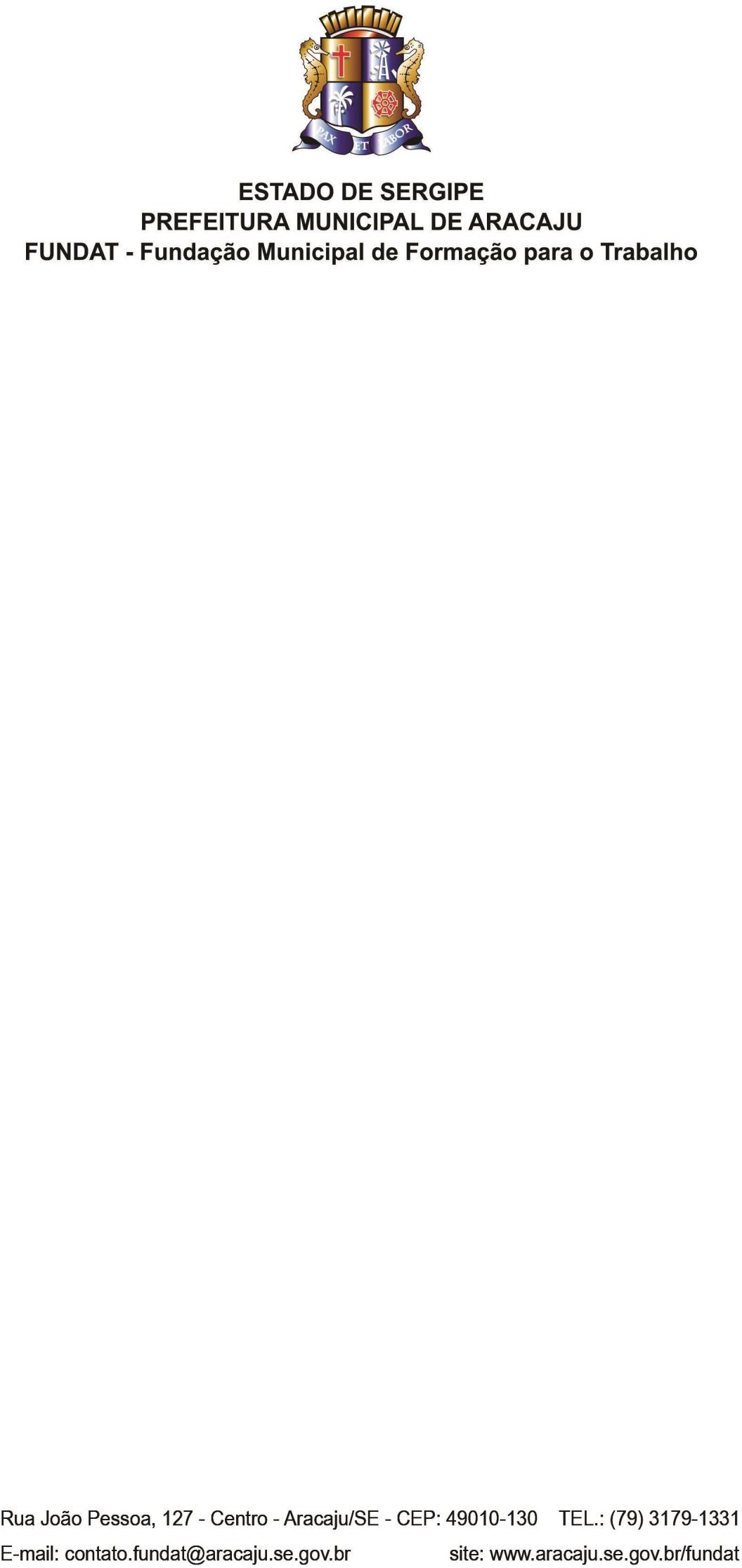 PORTARIA Nº 12/2020A Presidente da Fundação Municipal de Formação para o Trabalho, no uso das suas atribuições legais e estatuárias que lhes são conferidas pelo Art.13, inciso XV da Lei nº 4.368 de maio de 2013 e, de acordo com Lei Complementar nº 119, de 06 de fevereiro de 2013, resolve exonerar, a pedido, Júlio César Silva Guimarães, CPF n° 055.***.***-51, do Cargo em Comissão de Assessor de Tecnologia da Informação II, Símbolo CCS-06, da Fundação Municipal de Formação para o Trabalho, a partir de 17 de junho de 2020.Dê-se ciência. Cumpra-se.Fundação Municipal de Formação para o Trabalho, em 18 de junho de 2020.Edivaneide Souza Paes Lima, Presidente da FUNDAT